Комплекс основных характеристик программы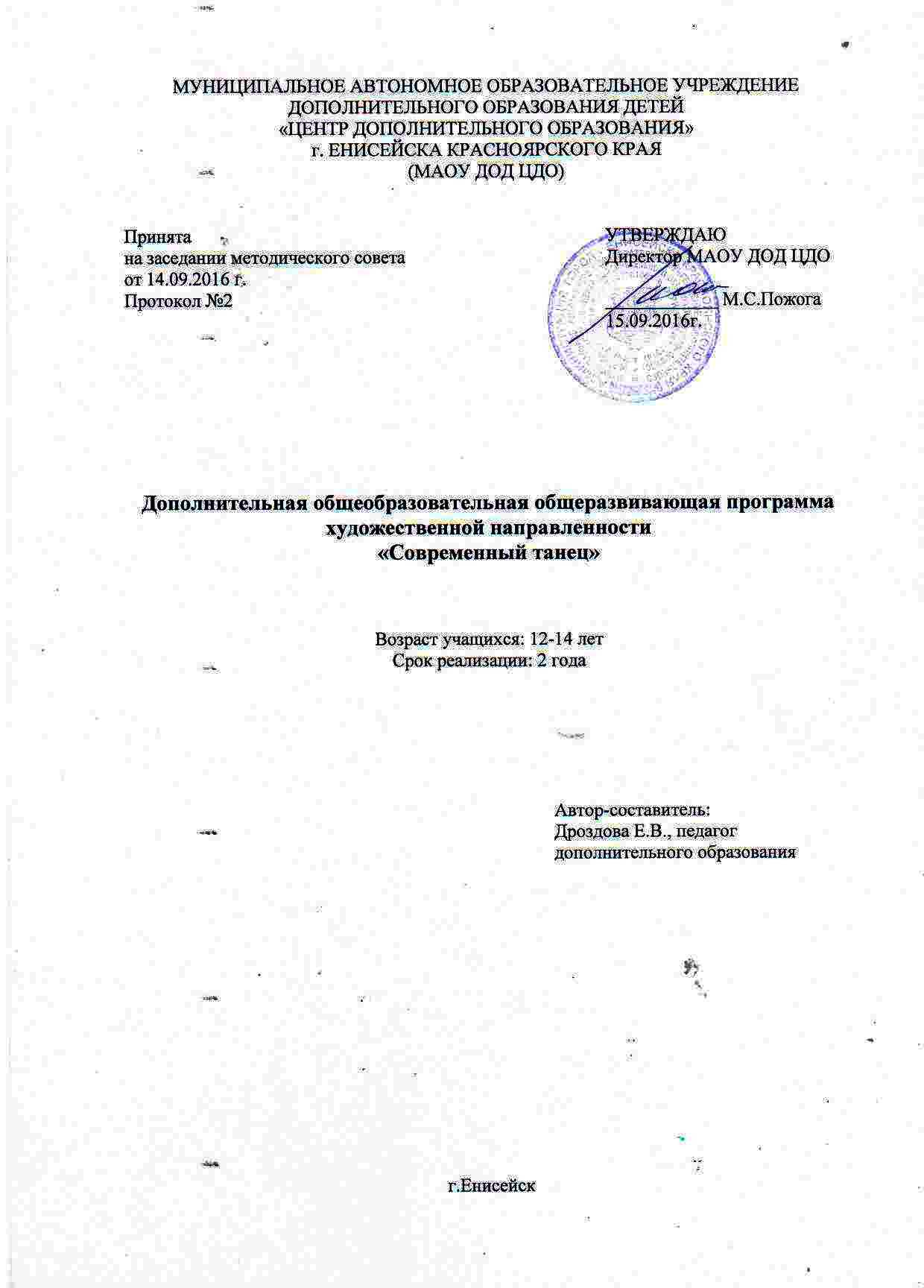 Пояснительная запискаОдной из главных задач дополнительного образования является обеспечение необходимых условий для личностного развития и укрепление здоровья. В любом обществе всегда востребован разносторонне развитый человек. Человек, который умеет мыслить и творчески подходить к решению любой жизненной задачи.Художественное воспитание занимает одно из ведущих мест в содержании воспитательного процесса и является его приоритетным направлением.Для эстетического развития личности ребёнка, огромное значение имеет разнообразная художественная деятельность. Важной задачей эстетического воспитания является формирование у детей эстетических интересов, потребностей, эстетического вкуса, а так же творческих способностей. Богатейшее поле для эстетического развития детей, а так же развития их творческих способностей представляет хореография.Танцевальное искусство учит детей красоте и выразительности движений, формирует фигуру, развивает физические качества ребенка, совершенствует их. Танцы хороши тем, что не требуют форсированных нагрузок: организм начинающего танцора постепенно привыкает к более усложняющимся задачам, которые возникают на тренировках. Кроме того, занятия в быстром темпе и с большой физической нагрузкой чередуются с медленными занятиями, не требующими большого физического напряжения. Танцы прекрасно развивают координацию движений, способствуют развитию хорошей осанки и красивой походки, развивают дыхательную систему организма человека, способствуют поддержанию общего тонуса.	Благодаря систематическому хореографическому образованию дети приобретают не только двигательные, но и музыкальные умения и навыки, развивают исполнительское восприятие музыки в танце. Кроме того, постоянно совершенствуются творческие способности, формируется эстетический вкус ребенка, его общая и танцевальная культура. 	Данная  программа  направлена  на  выявление  у  детей  разносторонних  творческих  возможностей,  раскрытие  их  творческого  потенциала, индивидуальности.Основания для разработки программы: Федеральный государственный образовательный стандарт начального общего образования, утвержденный приказом Министерства образования и науки РФ от 06.10.2009г.  № 373;Федеральный государственный образовательный стандарт основного общего образования, утвержденный приказом Министерства образования и науки РФ от 17.12.2010г. № 1897;программа модифицирована на основе авторской программы Лебединской В.Г. «Обучение детей основам модерн-джаз танца».Новизна программы: Данная программа носит экспериментальный характер и нацелена охватить полный объем хореографических дисциплин современного танца, позволяющих повысить уровень исполнительского мастерства.Для практического подхода к обучению необходимо определить приоритет той или иной школы или же синтезировать несколько направлений. В данном случае приоритет направления джаз-модерн, в отличие от классического и народного, определяет свободный выбор музыкального материала и темы для сценического отображения. Далее можно говорить о свободном владении пластикой тела и выявлении яркой индивидуальности посредством импровизации. Учащиеся как бы являются соучастниками создания композиций, что, несомненно, развивает их творческое начало, проявляет их личность и воспитывает их художественное видение.Актуальность состоит в том, что программа отвечает потребностям современных детей, ориентирована на решение актуальных проблем и соответствует социальному заказу общества. Материал подобран на основании изучения потребностей детей, с учетом их возрастных особенностей, возможностей и интересов.Яркие запоминающиеся выступления обучающихся на концертных площадках города и успешное участие в творческих конкурсных мероприятиях разного уровней делает  данную программу востребованной среди детей.Отличительные  особенности:  данной  программы отличается от  уже  существующей  тем,  что  она  предусматривает  теоретическую,  физическую, хореографическую  подготовку,  а  также  включает  в  себя  знакомство  с различными  танцевальными  стилями.  Помимо   обучения  хореографии, большое  внимание  уделяется  физической  подготовке:  включены  упражнения на развитие всех групп мышц, стрейчинг, элементы йоги.Педагогическая целесообразность: данная программа дает возможность общения детей, снятия напряжения и агрессии, позволяет научиться выстраивать отношения в группе, решает вопрос свободного времени.Возраст учащихся по программе:Возраст детей, участвующих в реализации данной образовательной программы 12-16 лет.Количество учащихся в группе:1-й год обучения – 10-12 чел.2-й год обучения – 8-12 чел.Основным условием приема является желание учащихся.       Сроки реализации программыДанная программа рассчитана на 2 года. 1 год обучения - 144 часа; на полное освоение программы требуется 288 часа.       Форма обучения: очная форма работы.       Режим занятий: Занятия должны проводиться в специально оборудованном, хорошо проветриваемом танцевальном классе.Занятия группы проходят два раза в неделю по два академических часа (45 мин.) с десятиминутной переменой.Цель: развитие личности учащегося, его творческих способностей и индивидуальных дарований через умение ориентироваться в разнообразии современной танцевальной культуры.Задачи программы:Личностные:формировать уважительное отношения к культуре современного танца;сформировать умение сопереживать и ценить партнеров;формировать эстетические потребности и ценностей;формировать установку на безопасный, здоровый образ жизни.Метапредметные:развить способность принимать и сохранять цели и задачи учебной деятельности, поиска средств её осуществления;формировать готовность конструктивно разрешать конфликты посредством учёта интересов сторон и сотрудничества;формировать навыки работы в коллективе.Предметные:развивать выразительность движения и координацию движения;научить владеть базовыми элементами различных танцевальных жанров;научить самостоятельно использовать полученные знания и навыки в работе над пластическими образами;научить основам партнеринга;обучить основам импровизации;формировать навыки  самостоятельной  подготовки  к выступлениям;формировать умения применять полученные в коллективе знания в своем творчестве и быту;формировать  навыки  самостоятельной  постановки  небольших танцевальных композиций.Учебно-тематический план1 год обучения:2 год обучения:Содержание учебного плана 1 – го года обучения:История развития современного танца. История развития модерн танца.Теория: Основоположник танца модерн; возникновение и развитие его направлений; основополагающие принципы и движения танца.Развитие европейского джаз танца. Теория: История европейского джаз танца; эволюционный период развития; характерные особенности джаз танца; музыкальный материал исполняемый хореографами этого направления.Зарождение афроджаз-танца.Теория: История афроджаз-танца; основные ритмы джаза; использование музыкальных инструментов, ритмичного и голосового сопровождения; основные элементы движения. Джаз – модерн.Техника танца модерн М.Грехэм. Теория: Терминология, основные понятия и принципы исполнения основных движений; последовательность провидения разминки и ее свойства; темп и ритм. Практика: Отработка основных движений техники М.Грехэм:Контракция и расслабление на полу;Разминка ног и корпуса на полу;Координация на полу;Разминка тела на середине;Координация;Прыжки;ВращенияТанцевальные комбинации и этюды в этой технике.1.2 Техника джаз танца Мета Меттокса. Теория: Терминология, основные понятия и принципы исполнения основных движений; последовательность провидения разминки и ее свойства; темп и ритм. Практика: Отработка упражнений разминки и основных движений:Экзерсис на середине;Партер;Изоляция;Координация;Вращения; Прыжки;Танцевальные комбинации и этюды в этой технике.Экзерсис на середине зала.Теория: Последовательность провидение, используемый темп и ритм.Практика: Техника изоляции – координация двух центров с шагами.Flat back вперед: прием plie – releve.Plie: в координации с arch, сontraction/release, спиралями в корпусе. Battement  tendu: в  координации  с  arch,  сontraction  /release,  спиралями  в корпусе. Battement tendu jeté:-положения flex/point колена и стопы,-в координации с arch, сontraction/release, спиралями в корпусе.Rond de jambe par terre: -на plie,-«восьмерка».Battements developpe  во  всех  направлениях  по I  параллельной  и out позиции.Кросс.Теория: методика исполнения и терминология.Практика: ШоссеПа-де-шаПроучивание шага flat step в чистом видеFlat step в plieTemps sautéTemps sauté по точкамTemps sauté в комбинациях с правой и левой ног по точкамКонтемпорари.1.1 Основы партнеринга.Теория:  методика исполнения и способ  связи  (физический  или  энергетический), согласование  действий  и  взаимопонимание  (диалог).  Реакции  и  ощущения.Практика: Упражнения  на  доверие  друг  другу.  Изучение  партнеринга  на  уровне  игры. Легкие поддержки, прием веса партнера.  Контактная импровизация.Теория:  основные принципы контактной импровизации; возможность построения танца на основе контактной импровизации. Практика: Отработка контактной импровизации на полу; Отработка контактной импровизации в парах сначала на полу, а затем всего пространства.Афро-джаз танец.Экзерсис на середине. Теория:  Виды разминок ; свойства разминки; последовательность проведения; использование темпа и ритмы.Практика: Отработка упражнений разминки на середине зала:plie;battement tendu, jete;rond de jambe par terre;jete-tombe;developpe;grand battement jete;растяжка-stretgh.Отработка упражнений для разминки на полу:разминка для стоп;контракция-расслабление;длинные линии;растяжка;упражнения для пресса.Отработка упражнений для разминки на середине зала: изоляция;координация;основные шаги;изучение поворотов;прыжки.Танцевальные комбинации.Теория:  Основные движения и шаги афроджаз-танца; соединение этих движений в связки; композиционное построение танца.Практика: Отработка движений под счет; отработка движение под музыку, соединение движений в связки под счет и под музыку; отработка танцевальных композиций. Хип Хоп.Теория: Методика исполнения, терминология. Учимся чувствовать и уметь изучать и раскладывать музыку на сильные и слабые части, отличать основу композиции от второстепенных звуков. При изучении новых движений и связок, движения лучше делать медленнее, но правильно, тогда и пользы будет больше, и мышцы не повредятся. Освоениеобщих связок дает возможность сформировать навыки и умение коллективной работы и общенияПрактика: Прыжковые движения: «качи» и элементарные шаги;Power moves (пауэр мувс): windmill (мельница), swipe (свайп) и flare;Комбинации в технике Топрок (Toprock);Комбинации в технике Локинг (Locking);Комбинации в технике Крамп (krump).Аттестация.1.1 Текущая.Тестирование по основным темам первого полугодия.1.2 Промежуточная.Теория Контрольный урок. Тестирование  по основным темам всего курса обучения.Практика. Выступление на отчетном концерте, проверка  умений  соотносить  движения  с  музыкой и  владеть  свободой движения  во время выступления.Содержание учебного плана 2 – го года обучения:Джаз – модерн.Техника танца модерн Элвина Эйля. Теория: Понятие long lines в технике Элвина Эйля; основополагающие принципы и понятия танца модерн применительно в технике Элвина Эйля; свойства разминки; последовательность применения.Практика: Отработка танцевальных упражнений в технике Элвина Эйля:long lines с наклоном;контракция и расслабления;координация; растяжка;упражнения по линии и по диагонали;танцевальные комбинации и этюды.Американский дзаж-танец.Теория: Разминка без остановки; свойства разминки; последовательность провидения, темп и ритм.Практика: Отработка движений под счет и под музыку без остановки:экзерсис на середине;партер;растяжка;аdaji со сменой уровня;прыжки;вражениятанцевальные комбинации и этюды.Контемпорари.Основы партнеринга.Теория:  методика исполнения и способ  связи  (физический  или  энергетический), согласование  действий  и  взаимопонимание  (диалог).  Реакции  и  ощущения.Практика: Упражнения  на  доверие  друг  другу.  Изучение  партнеринга  на  уровне  игры. Легкие поддержки, прием веса партнера. Хип Хоп.Теория: Методика исполнения, терминология. Постановка новых комбинаций и танцевальных связок. Практика: Прыжковые движения: «качи» и элементарные шаги;Power moves (пауэр мувс): windmill (мельница), swipe (свайп) и flare;Комбинации в технике Топрок (Toprock);Комбинации в технике Локинг (Locking);Комбинации в технике Крамп (krump);Постановка танцевальных этюдов на основе изученных техник.Имправизация Учусь импровизировать.Теория:  История зарождения танцевального стиля импровизации;  основные принципы использованные в импровизации. Практика: Демонстрация контактной импровизации; просмотр видео материала. Приемы  импровизации: физическое воплощение образа, чувства, настроения под музыкальное сопровождение, предложенное педагогом.Контактная импровизация.Теория:  Составления схемы использования сольной и контактной импровизации в самостоятельных работах; коррекция и анализ работы. Практика: Отработка контактной импровизации в группах; сочетание танцевальных этюдов на основе сольной и контактной импровизации; отработка составных этюдов и их построение в общую комбинацию. Развернутые комбинации с использованием движений изолированных центров, движений позвоночника (twist, спиралей, contraction, release), падения и подъемы, а так же переходы из уровня в уровень.АттестацияТекущая.Тестирование по основным темам первого полугодия.Итоговая.Теория. Контрольный урок. Тестирование  по основным темам всего курса обучения.Практика. Выступление на отчетном концерте, проверка  умений  соотносить  движения  с  музыкой и  владеть  свободой движения  во время выступления. Определение уровня теоретической подготовки воспитанников в области хореографии.Планируемые результаты:К концу первого года обучения:Личностные:-  будут проявлять стремление к получению новых знаний в данной области;-  будут сформированы этические чувства, доброжелательность и эмоционально-нравственная отзывчивость, сопереживания чувствам других людей;- будет сформирована установка на безопасный, здоровый образ жизни.Метапредметные:-  будут уметь работать в коллективе, осознавая себя его частью;-   будут проявлять стремление к получению новых знаний в данной области.Предметные:-  будут знать начальную терминологию современного танца;- будут владеть методикой исполнения основных движений современного танца;- будут знать названия и перевод всех исполняемых движений;- будут правильно исполнять  танцевальные  движения и композиции;-  будут знать историю зарождения современной танцевальной культуры.К концу второго года обучения: Личностные:-  будут понимать ценности здорового образа жизни;- будут осознавать необходимость постоянной работы над собой для достижения более высоких результатов;-  будут проявлять интерес и уважение к творчеству другого человека.Метапредметные:- будут стремиться  соответствовать  нормам  и  правилам  взаимодействия  в группе;-  будут уметь сопереживать и ценить партнера.Предметные:-  будут знать различные виды современного танца и их отличительные черты;- будут уметь импровизировать в группе;- будут уметь правильно исполнять  танцевальные  композиции;-  самостоятельно придумывать небольшие учебные комбинации.Комплекс организационно-педагогических условийКалендарный учебный графикКоличество учебных недель: 36 недель. Учебных дней: 72 дня.Даты начала и окончания учебных периодов (начало года, окончание года, периоды аттестации учащихся): начало обучения с 01.09, окончание учебного года 31.05.Условия реализации программыМатериально-техническое обеспечение. наличие просторного зала для занятий ритмикой и танцем;качественное освещение в дневное и вечернее время;ноутбук; колонки мультимедийные; хореографические станки;зеркала;музыкальный центр;видеоплеер;аудиозаписи, CD записидиски DVD;музыкальная аппаратура (музыкальный центр, магнитофон).Информационное обеспечение. Видеоматериалы : Мастер-класс на видео в Новосибирске. «Детский танец». Машунова А., июнь 2007г. (№123).Мастер-класс на видео в Новосибирске. «Партнеринг» Голубев В., июнь 2006г. (№84).Мастер-класс на видео в Новосибирске. «Классический джаз» Каспарова Н. (№11).Мастер-класс на видео в Новосибирске. «Джаз для детей» Каспарова Н.    (№92).Мастер-класс на видео в Новосибирске. «Дети – они как звери! Среда обитания. Эволюция.»  Головня С., Сошникова А., 2006г. (№65). Мастер-класс на видео в Новосибирске. «Джаз-Модерн танец». 2001г.Мастер-класс на видео по джаз танцу Э.Таха.Школа брейк данса. Серия «Учимся танцевать».CD диски:Сборник «Современный танец. Урок. »Сборник к мастер-классу «Детский танец» (№123А).Сборник песен №2.Сборник песен №3.Сборник «80-е хиты».Сборник песен №4.Сборник песен №5.Сборник музыки к курсу №232.Сборник музыки для урока №217.Сборник музыки для урока №144.Сборник «Клубный танец».Сборник «Джаз. Музыка для урока».Формы аттестацииМетодические материалыМузыкальное сопровождение занятия предполагает наличие аудио и видеотехники, фотоаппарат, материалы для изготовления концертных костюмов, аудио и видеокассеты.Список литературыБриль И. «Практический курс джазовой импровизации», М.,1982 г.;Бриль И. Практический курс джазовой импровизации. – М.: Искусство.1982.Ерохина О.В., «Школа танцев для детей». Ростов на Дону, .;Кодлиер Дж. Л. «Становление джаза», М.,1985 г.;Никитин А.Б. «Театр, где играют дети»-М. И.- во ВЛАДОС,  2001 г.Никитин В.Ю. «Модерн-джаз танец методика преподавания», М., .Никитин В.Ю. «Модерн-джаз танец», М., .;Никитин В.Ю. Композиция урока и методика преподавания модерн-джаз танца: учебное пособие / В.Ю. Никитин. - М.: Издательский дом «Один из лучших», 2006Никитин В.Ю. Композиция урока и методика преподавания модерн-джаз танца: учебное пособие / В.Ю. Никитин. - М.: Издательский дом "Один из лучших", 2006Полятков С.С. «Основы современного танца» — Ростов н- Д: Феникс 2005годСборник «Современные танцы», М., «Советская Россия». .;Сидоров В. Современный танец. М., Первина, 1992г. Тарасова М. Маргарет Грэхем -95лет. Сов. Балет.1990.№2Федотова С.Г. Программа по гимнастике. – М.2003.Ягодинский В. «Рит, ритм, ритм», М., .;№ п/пНазвание раздела, темыКоличество часовКоличество часовКоличество часовФормы аттестации/ контроля№ п/пНазвание раздела, темыВсегоТеорияПрактикаФормы аттестации/ контроля1.История развития современного танца66тестирование2.Джаз -модерн 38632Открытое занятия,Тестирование,Выступления3.Контемпорари26422Открытое занятия,Тестирование,Выступления4.Афро-джаз танец38632Открытое занятия,Тестирование,Выступления5.Хип Хоп30426Открытое занятия,Тестирование,Выступления6.Аттестация633Открытое занятия,Тестирование,ВыступленияИтого:14429115№ п/пНазвание раздела, темыКоличество часовКоличество часовКоличество часовФормы аттестации/ контроля№ п/пНазвание раздела, темыВсегоТеорияПрактикаФормы аттестации/ контроля1.Джаз – модерн40634Открытое занятия,Тестирование,Выступления2.Контемпорари30426Открытое занятия,Тестирование,Выступления3.Хип Хоп30426Открытое занятия,Тестирование,Выступления4.Имправизация40634Открытое занятия,Тестирование,Выступления5.Аттестация422Открытое занятия,Тестирование,ВыступленияИтого:14422122Вид контроляЦель проведенияВремя проведенияФорма проведениявходной контрольопределение уровня развития обучающихся на начальном этапе реализации образовательной программыв начале 1-го года обучения (сентябрь)Наблюдение, беседа, тестирование.текущий контрольосуществляется на протяжении всего учебного процесса, с целью проверки усвоения пройденного материала и выявления пробелов в знаниях обучающихся в течение учебного года: на каждом занятии, в конце изучения темыПрактическое занятия, наблюдение, тестирование.промежуточный контрольопределение степени усвоения обучающимися учебного материала, определение промежуточных результатов обученияв конце учебного года 1 года обучения (май)участие в конкурсах и фестивалях, выступления в отчетном концерте и на городских мероприятиях.итоговый контрольотслеживает соответствие результатов с поставленными целями, позволяет оценить динамику развития диагностируемых качеств в конце курса обучения (в конце 2-го года обучения; май)Выступления на Отчетном концерте; участие в Класс – концерте.Раздел или тема программыФормы занятийПриёмы и методы организации образовательного процесса (в рамках занятия)Дидактический материалТехническое оснащение занятийФормы подведения итоговИстория развития современного танцаГрупповаяПрактическое занятиеВидеоматериалМузыкальный центр, CD диски, одежда для занятий хореографиейКонтрольное занятие ТестированиеДжаз – модерн ГрупповаяПрактическое занятиеИгра сюжетно-ролеваяПоказ педагогом приёмов исполненияУстное описание упражненийНаблюдениеТренировочные упражненияПоказ видеоматериалов ВидеоматериалИллюстрацииМузыкальный центр, CD диски, одежда для занятий хореографиейDVD-проигрывательКонтрольное занятие ТестированиеОткрытое занятие для родителейКонтемпорариГрупповаяПрактическое занятиеПоказ педагогом приёмов исполненияУстное описание упражненийНаблюдениеТренировочные упражненияПоказ видеоматериалов и иллюстрацийВидеоматериалИллюстрацииМузыкальный центр, CD диски, одежда для занятий хореографиейDVD-проигрывательКонтрольное занятие ТестированиеОткрытое занятие для родителейАфро-джаз танецГрупповаяПрактическое занятиеПоказ педагогом приёмов исполненияУстное описание упражненийНаблюдениеТренировочные упражненияПоказ видеоматериалов и иллюстрацийВидеоматериалИллюстрацииМузыкальный центр, CD диски, одежда для занятий хореографиейDVD-проигрывательКонтрольное занятие ТестированиеОткрытое занятие для родителейХип ХопГрупповаяИндивидуальнаяРепетицияПоказ педагогом приёмов исполненияУстное описание упражненийНаблюдениеТренировочные упражненияМузыкальный центр, CD диски, одежда для занятий хореографиейКонтрольное занятие ТестированиеОткрытое занятие для родителей